„EU peníze školám“Projekt DIGIT – digitalizace výuky na ISŠTE Sokolovreg. č. CZ.1.07/1.5.00/34.0496Tento výukový materiál je plně v souladu s Autorským zákonem (jsou zde dodržována všechna autorská práva). Pokud není uvedeno jinak, autorem textů 
a obrázků je Mgr. Miloslav Mládek.SQL - dotazy s agregací (AVG)AVG(sloupec)Funkce AVG počítá aritmetický průměr z vybraných hodnot zadaného sloupce. V následujícím příkladu zjistíme průměrnou hmotnost knih, které byly vydány v pražských nakladatelstvích:SELECT kniha.název, nakladatelství.název, AVG(hmotnost)    FROM kniha, výtisk, nakladatelství    WHERE nakladatelství.id = výtisk.nakladatel_id         AND výtisk.kniha_id = kniha.id         AND adr_psč >= 10000         AND adr_psč <= 19999    GROUP BY kniha.název, nakladatelství.názevPracovní listV databázi zbozi jsou dvě tabulky – cissku a zzasoby. V prostředí aplikace adminer (ke stažení na http://www.adminer.org/cs/) zapište SQL příkaz tak, aby se z tabulek vypsaly údaje, které splňují tato zadání:Vypište průměrnou zásobu zboží ve skupině 264 (káva). [select avg(zasoba) from zzasoby where sku = "264"]Vypište průměrnou zásobu zboží, které v názvu (nazov) má slovo „CHLEB“ (dodržte velikost znaků). [select avg(zasoba) from zzasoby where nazov LIKE "%CHLEB%";]Vypište všechny skupiny zboží, jejich název a jejich průměrnou nákupní cenu. Výstup setřiďte podle čísla skupiny zboží. [select a.sku, a.nazov, avg(b.nakc) from cissku a, zzasoby b where a.sku = b.sku GROUP BY a.sku ORDER BY a.sku]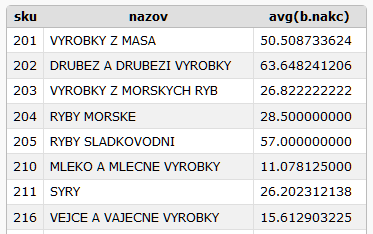 Vypište prvních pět skupin zboží s nevyšší průměrnou zásobou v prodejní ceně. Výstup setřiďte podle průměrné zásoby. [select a.sku, a.nazov, avg(b.prec) from cissku a, zzasoby b where a.sku = b.sku GROUP BY a.sku ORDER BY avg(b.prec) DESC LIMIT 5]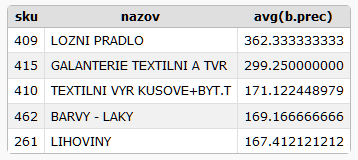 III/2 Inovace a zkvalitnění výuky prostřednictvím ICTVY_32_INOVACE_1_6_18Název vzdělávacího materiáluZáklady SQL – dotazy s agregací (AVG)Jméno autoraMgr. Miloslav MLÁDEKTématická oblastDatabázové systémyVzdělávací obor68-46-M/01 Veřejnosprávní činnostPředmětInformační a komunikační technologieRočník2., 3.Rozvíjené klíčové kompetenceKompetence k učeníposoudí vlastní pokrok a určí překážky či problémy bránící učení;kriticky zhodnotí výsledky; Kompetence k řešení problémůosvědčené postupy aplikuje při řešení obdobných problémových situací;sleduje vlastní pokrok při zdolávání problémů.Průřezové témaInformační a komunikační technologieČasový harmonogram1 vyučovací hodinaPoužitá literatura a zdrojeDatabáze, modely dat, relační algebra, SŘBD, SQL, normální formy [online]. [cit. 2013-02-12]. Dostupné z: http://is.muni.cz/th/143327/fi_b/bc_prace_vitxx.txtEntity-relationship model. In: Wikipedia: the free encyclopedia [online]. San Francisco (CA): Wikimedia Foundation, 2001- [cit. 2013-02-12]. Dostupné z: http://cs.wikipedia.org/wiki/Entity-relationship_modelSKŘIVAN, Jaromír. SQL - tvorba tabulek. In: [online]. [cit. 2013-02-12]. Dostupné z: http://interval.cz/clanky/sql-tvorba-tabulek/Pomůcky a prostředkypc, internet, swAnotaceDatabázové systémy, základy jazyka SQL – vazby mezi tabulkami.Způsob využití výukového materiálu ve výuceVýklad, pracovní listDatum (období) vytvoření vzdělávacího materiálu2/2013